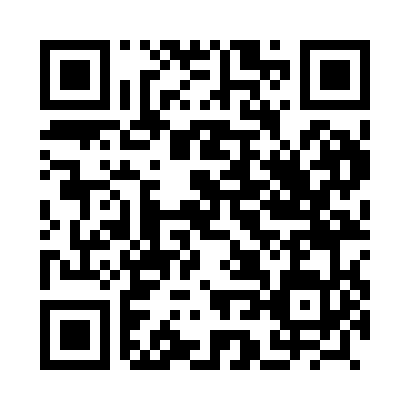 Prayer times for Abad Goth, PakistanWed 1 May 2024 - Fri 31 May 2024High Latitude Method: Angle Based RulePrayer Calculation Method: University of Islamic SciencesAsar Calculation Method: ShafiPrayer times provided by https://www.salahtimes.comDateDayFajrSunriseDhuhrAsrMaghribIsha1Wed4:225:4612:233:567:008:252Thu4:215:4512:233:567:018:253Fri4:205:4412:233:567:018:264Sat4:195:4412:233:557:028:275Sun4:185:4312:223:557:028:286Mon4:175:4212:223:557:038:297Tue4:165:4112:223:557:048:308Wed4:155:4112:223:557:048:309Thu4:145:4012:223:557:058:3110Fri4:135:3912:223:557:058:3211Sat4:125:3912:223:557:068:3312Sun4:115:3812:223:557:068:3413Mon4:105:3812:223:547:078:3414Tue4:095:3712:223:547:088:3515Wed4:095:3612:223:547:088:3616Thu4:085:3612:223:547:098:3717Fri4:075:3512:223:547:098:3818Sat4:065:3512:223:547:108:3919Sun4:065:3412:223:547:118:3920Mon4:055:3412:223:547:118:4021Tue4:045:3312:223:547:128:4122Wed4:045:3312:223:547:128:4223Thu4:035:3312:233:547:138:4224Fri4:025:3212:233:547:138:4325Sat4:025:3212:233:547:148:4426Sun4:015:3212:233:547:148:4527Mon4:015:3112:233:547:158:4528Tue4:005:3112:233:547:158:4629Wed4:005:3112:233:547:168:4730Thu3:595:3012:233:547:178:4831Fri3:595:3012:243:547:178:48